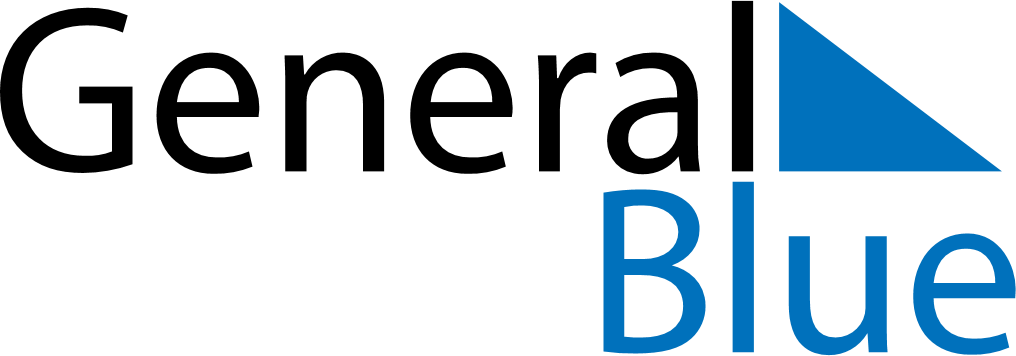 October 2021October 2021October 2021October 2021VenezuelaVenezuelaVenezuelaMondayTuesdayWednesdayThursdayFridaySaturdaySaturdaySunday12234567899101112131415161617Day of Indigenous Resistance18192021222323242526272829303031